Umleitungsskizze zur PM 03/2018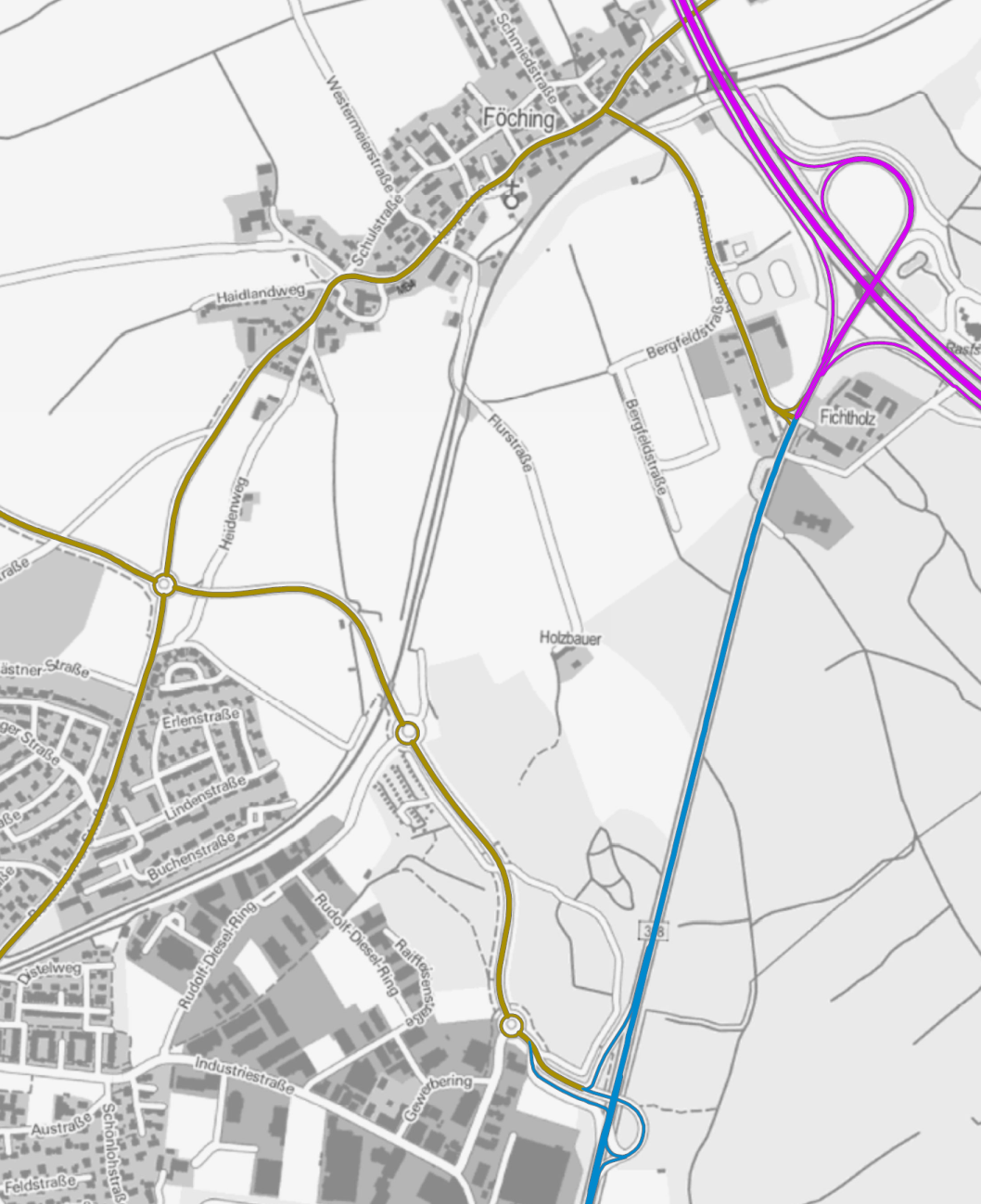 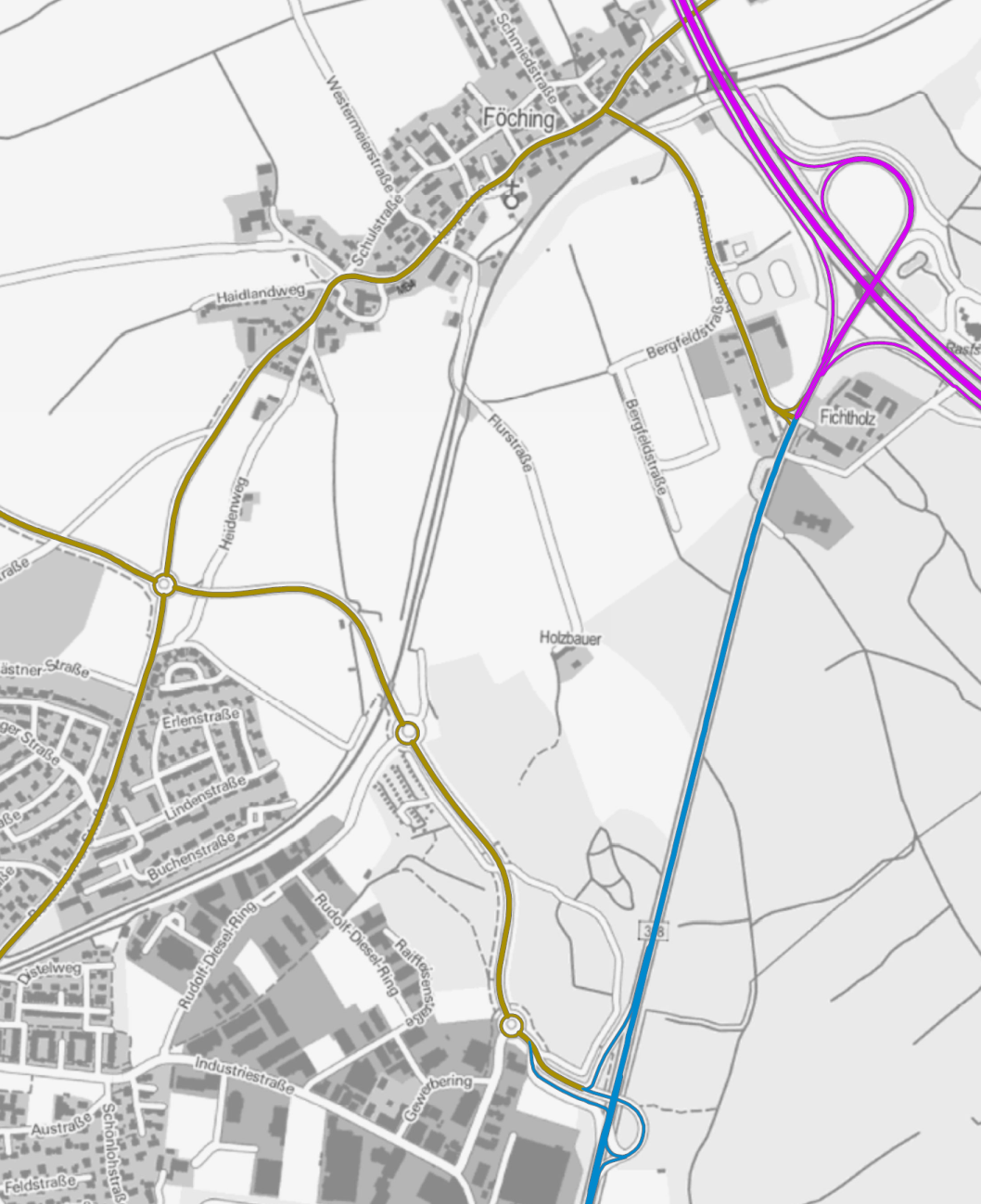 